尊敬的校领导 :此信为确认我曾参加过______________________________(中文校名)的课程所用。(中国境内学校毕业者必须填写学校中文名)我已申请成为韩国檀国大学(竹田或天安) 2020学年的新生, 我在此同意檀国大学适当地对我的学校档案进行查证。在此,我请求,在檀国大学为了查证我的入学情况和成绩联系母校时,请母校提供充分的援助。To whom it may concern This letter is to confirm that I attended                                ( School Name ) . I have applied to Dankook University in (Jukjeon or Cheonan), South Korea for 2020 academic year and I agreed that Dankook University could rightfully make a request to you for my school records.In this regard, I would like to ask you to provide full assistance to Dankook University when they contact you regarding verification of enrollment and transcript.Name 姓名:                         Date of Birth 出生日期:             /            /            (day日/ month月/ year年) Date of admission(or transfer) 入学(或转学)日期:                                                  Date of graduation(or withdrawal) 毕业(或休学)日期:                                               School Address 学校地址:                                                                      Country 国家:                                                                                 School Website学校官网:                                                         Name and E-mail of Person in Charge 负责人姓名及E-mail地址: (Name 姓名)                        (E-mail 电子邮箱)                                   Telephone Number 电话号码:                                                                   (cf. State + Province + Region + Telephone Number)（+86+区号+电话号码）School Fax number 学校传真号码:                                                               (cf. State + Province + Region + Fax Number)（+86+区号+传真号码）Sincerely yours,敬启Signature 签名:                                   Date 日期:                                   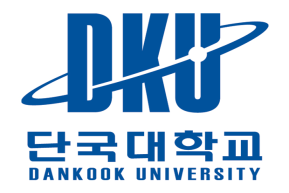 Official Agreementfor Enrollment and Academic Credits(학력조회동의서)学历调查同意书